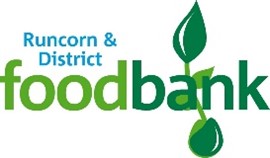 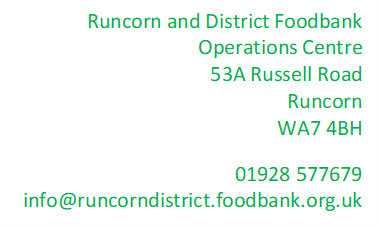 Volunteer Application Form 2024Thank you for your offer to help with Runcorn & district Foodbank.  In order for us to process your application please would you answer the following questions:(If you have any questions about your application or would like help completing it please contact Iris Keating, Volunteers’ Co-ordinator: info@runcorndistrict.foodbank.org.uk ) Title: Full Name:    Address: Postcode:Tel No:Email:Date of Birth:Next of Kin:Name:Tel No:Relationship:Contact in case of emergency (if different)Name: Tel No:Relationship:                   I would be interested in helping regularly in the following area(s) please highlight or tick:Foodbank Centre		Warehouse					Maintenance/DIY 		Assisting in the office     Marketing/Public relations			Fundraising					     Supermarket collections			Delivery or Collections (using own vehicle)    Specialist skills:			 	 I am available for: (please tick/highlight as appropriate)    One off events i.e. Supermarket collections, Harvest food sorting, annual stocktake    1-4 hours a week AM on: Mon / Tues / Wed / Thurs / Fri / Sat    1-4 hours a week PM on: Mon / Tues / Wed / Thurs / Fri     Other: Do you have a clean driving licence? (not necessary for all roles) Yes    No How did you hear about volunteering at the foodbank and why would you like to volunteer? Do you have any health issues, care or support needs or disabilities that we should be aware of?                   Yes    No  Please tell us your previous work experience or qualifications:SafeguardingThe following questions are in line with our commitment to safer recruitment and ensuring we have sufficient support in place for volunteers.  Please note having unspent convictions etc would not necessarily prevent you from volunteering.  Additional information may be required if the role is eligible for a DBS/PVG / Access NI check. Do you have any criminal unspent charges or convictions (under the Rehabilitation of Offenders Act 1974)? (NB: this does not necessarily prevent you from volunteering) 				Yes   No       If yes, please give details:Has your name been placed on a list of people barred from working with children or vulnerable adults?												Yes   No       Are you currently under investigation by the police?					Yes   No       Please give us any information you think may be useful to us such as your skills or interests: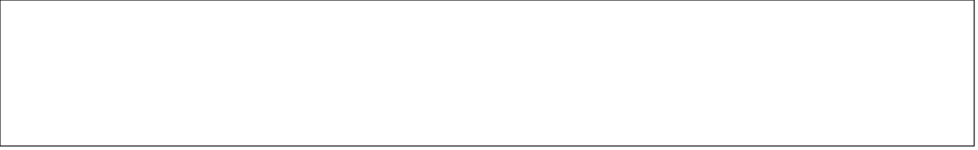 Data protection: I confirm that the above information is complete and correct.  I consent to the processing of this data in the consideration of my application and during the course of my volunteering, where applicable.Signature:				  				  Date: Signature of parent/guardian if applicant is under 18: 			  Date: Please return completed form to: info@runcorndistrict.foodbank.org.ukRuncorn and District Foodbank is committed to protecting data privacy and will process your personal data in accordance with data protection legislation. Your data will only be used for purposes relating directly to your volunteering activity. It will only be shared with food bank personnel responsible for your volunteering, the Trussell Trust and specific systems provided by third-parties that directly support the running of the food bank.Reviewed 20 Jan 24 by G.M.Younger, Trustee      G.M.Younger